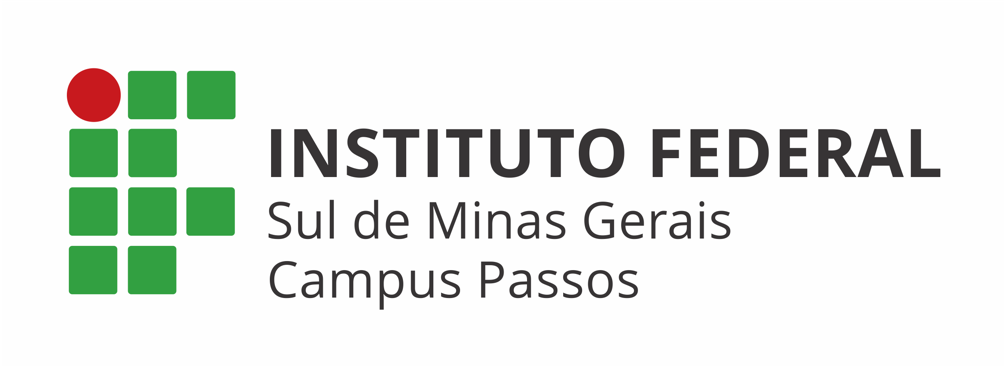 Projeto de Estágios(Título do Projeto)<Nome do Coordenador>Passos/MG2022
INFORMAÇÕES GERAISNome do projeto: Coordenador: Telefone: 	E-mail: Local de Execução: Campus: Período de Execução:Início: 	Término: 1. RESUMO2. CARACTERIZAÇÃO E JUSTIFICATIVA- Explicitação detalhada dos fundamentos teóricos que orientaram a elaboração da proposta.- Diagnóstico institucional.- Que circunstâncias favorecem a execução das ações/atividades propostas?- Outros aspectos que julgue pertinente mencionar.3. OBJETIVOS E METAS- Os objetivos devem ser expostos de maneira clara e sucinta e expressar o(s) resultado(s) que se pretende atingir.- A proposta pode ter mais de um objetivo, mencione todos, separando-os em objetivo geral e objetivos específicos.3.1. Objetivo Geral3.2. Objetivos Específicos3.3. Metas3.4. Público-alvo4. METODOLOGIA- Explicitação dos procedimentos metodológicos.- Contribuição do projeto na preparação dos alunos em sua futura atuação profissional.- Caráter multi e interdisciplinar das atividades constantes da proposta.- Envolvimento institucional com o desenvolvimento da proposta.- Pertinência, qualidade e diversificação das ações constantes na proposta.5. RESULTADOS ESPERADOS- Descrição dos resultados esperados pelo projeto.6. ACOMPANHAMENTO E AVALIAÇÃO - Para cada objetivo (geral e específico) e metas, descrever os indicadores e a forma de aferição dos mesmos.7. ATIVIDADES E CRONOGRAMA			- Descrever as atividades que serão desenvolvidas ao longo do projeto acompanhadas de um cronograma.8. INFRAESTRUTURA- Detalhamento da infraestrutura existente para a execução da proposta.- Envolvimento institucional com o desenvolvimento do projeto.REFERÊNCIAS BIBLIOGRÁFICAS___________________________________
Assinatura do Coordenador do Projeto